					Hakemus_Varastolaitos/v4_3.8.2018Hakija täyttää soveltuvin osinHyväksymishakemus koskee	 toiminnan aloittamista	 toiminnan olennaista muuttamista omavalvontasuunnitelmaa	 muuta, mitä?      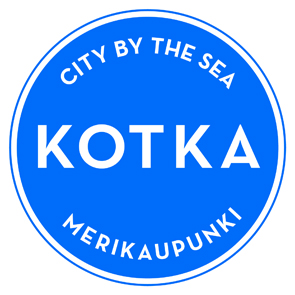 HAKEMUS
Elintarvikelain (23/2006) 14 §:n mukainen toimijan elintarvikehuoneiston hyväksymishakemus: Eläimistä saatavia elintarvikkeita ennen vähittäismyyntiä käsittelevä elintarvikehuoneistoVARASTOLAITOSYmpäristöterveydenhuollon palveluyksikköDNro ja saapumispäivämäärä (viranomainen täyttää)1. Toimija Toimijan nimiToimijan nimiToimijan nimiY-tunnus (tai henkilötunnus)1. Toimija 1. Toimija Laitosnumero (jos on kyseessä uusi laitos, viranomainen antaa numeron)      Laitosnumero (jos on kyseessä uusi laitos, viranomainen antaa numeron)      Laitosnumero (jos on kyseessä uusi laitos, viranomainen antaa numeron)      Laitosnumero (jos on kyseessä uusi laitos, viranomainen antaa numeron)      1. Toimija Osoite ja postitoimipaikkaKotikuntaKotikuntaPuhelin1. Toimija 1. Toimija Faksi1. Toimija 1. Toimija Yhteyshenkilö tai vastuuhenkilöYhteyshenkilö tai vastuuhenkilöYhteyshenkilö tai vastuuhenkilöPuhelin1. Toimija 1. Toimija SähköpostiosoiteSähköpostiosoiteSähköpostiosoiteSähköpostiosoite1. Toimija 1. Toimija LaskutusosoiteLaskutusosoiteLaskutusosoiteLaskutusosoite1. Toimija 2. ToimipaikkaNimi ja yhteyshenkilö (jos eri kuin toimija)Nimi ja yhteyshenkilö (jos eri kuin toimija)Nimi ja yhteyshenkilö (jos eri kuin toimija)Puhelin 2. Toimipaikka2. ToimipaikkaKäyntiosoite ja postitoimipaikkaKäyntiosoite ja postitoimipaikkaKäyntiosoite ja postitoimipaikkaFaksi2. Toimipaikka2. ToimipaikkaSähköpostiosoiteSähköpostiosoiteSähköpostiosoiteSähköpostiosoite2. ToimipaikkaKiinteistön omistaja ja isännöitsijäKiinteistön omistaja ja isännöitsijäKiinteistön omistaja ja isännöitsijäPuhelin2. Toimipaikka2. ToimipaikkaHuoneisto sijaitsee Liikekiinteistössä TeollisuuskiinteistössäHuoneisto sijaitsee Liikekiinteistössä Teollisuuskiinteistössä Asuinkiinteistössä  Muualla, missä? Asuinkiinteistössä  Muualla, missä?2. ToimipaikkaTilan rakennusluvan mukainen käyttötarkoitusTilan rakennusluvan mukainen käyttötarkoitusTilan rakennusluvan mukainen käyttötarkoitusTilan rakennusluvan mukainen käyttötarkoitus3. OmavalvontasuunnitelmaOmavalvontasuunnitelman laatija      Laatimispäivämäärä       Omavalvonnan vastuuhenkilö       Omavalvontanäytteitä tutkiva(t) laboratorio(t)      Omavalvontasuunnitelman laatija      Laatimispäivämäärä       Omavalvonnan vastuuhenkilö       Omavalvontanäytteitä tutkiva(t) laboratorio(t)      Omavalvontasuunnitelman laatija      Laatimispäivämäärä       Omavalvonnan vastuuhenkilö       Omavalvontanäytteitä tutkiva(t) laboratorio(t)      Omavalvontasuunnitelman laatija      Laatimispäivämäärä       Omavalvonnan vastuuhenkilö       Omavalvontanäytteitä tutkiva(t) laboratorio(t)      4. Henkilökunnan määrä4. Henkilökunnan määräVakituisia henkilöitä       kpl, arvio määräaikaisista henkilöistä       kplVakituisia henkilöitä       kpl, arvio määräaikaisista henkilöistä       kplVakituisia henkilöitä       kpl, arvio määräaikaisista henkilöistä       kplVakituisia henkilöitä       kpl, arvio määräaikaisista henkilöistä       kplVakituisia henkilöitä       kpl, arvio määräaikaisista henkilöistä       kplVakituisia henkilöitä       kpl, arvio määräaikaisista henkilöistä       kplVakituisia henkilöitä       kpl, arvio määräaikaisista henkilöistä       kplVakituisia henkilöitä       kpl, arvio määräaikaisista henkilöistä       kplVakituisia henkilöitä       kpl, arvio määräaikaisista henkilöistä       kplVakituisia henkilöitä       kpl, arvio määräaikaisista henkilöistä       kplVakituisia henkilöitä       kpl, arvio määräaikaisista henkilöistä       kpl5. Arvioitu aloittamispäivä ja lyhyt kuvaus suunnitellusta toiminnasta tai arvioitu toiminnan muuttumispäivä ja lyhyt kuvaus suunnitelluista olennaisista muutoksista5. Arvioitu aloittamispäivä ja lyhyt kuvaus suunnitellusta toiminnasta tai arvioitu toiminnan muuttumispäivä ja lyhyt kuvaus suunnitelluista olennaisista muutoksista6. Sisämarkkinakauppa ja maahantuonti6. Sisämarkkinakauppa ja maahantuonti Ensisaapumispaikkatoimintaa (eläimistä saatavien elintarvikkeiden vastaanottaminen muista EU:n jäsenvaltioista, toiminnasta ilmoitettava Eviraan) Kolmasmaatuontia Ensisaapumispaikkatoimintaa (eläimistä saatavien elintarvikkeiden vastaanottaminen muista EU:n jäsenvaltioista, toiminnasta ilmoitettava Eviraan) Kolmasmaatuontia Ensisaapumispaikkatoimintaa (eläimistä saatavien elintarvikkeiden vastaanottaminen muista EU:n jäsenvaltioista, toiminnasta ilmoitettava Eviraan) Kolmasmaatuontia Ensisaapumispaikkatoimintaa (eläimistä saatavien elintarvikkeiden vastaanottaminen muista EU:n jäsenvaltioista, toiminnasta ilmoitettava Eviraan) Kolmasmaatuontia Ensisaapumispaikkatoimintaa (eläimistä saatavien elintarvikkeiden vastaanottaminen muista EU:n jäsenvaltioista, toiminnasta ilmoitettava Eviraan) Kolmasmaatuontia Ensisaapumispaikkatoimintaa (eläimistä saatavien elintarvikkeiden vastaanottaminen muista EU:n jäsenvaltioista, toiminnasta ilmoitettava Eviraan) Kolmasmaatuontia Ensisaapumispaikkatoimintaa (eläimistä saatavien elintarvikkeiden vastaanottaminen muista EU:n jäsenvaltioista, toiminnasta ilmoitettava Eviraan) Kolmasmaatuontia Ensisaapumispaikkatoimintaa (eläimistä saatavien elintarvikkeiden vastaanottaminen muista EU:n jäsenvaltioista, toiminnasta ilmoitettava Eviraan) Kolmasmaatuontia Ensisaapumispaikkatoimintaa (eläimistä saatavien elintarvikkeiden vastaanottaminen muista EU:n jäsenvaltioista, toiminnasta ilmoitettava Eviraan) Kolmasmaatuontia Ensisaapumispaikkatoimintaa (eläimistä saatavien elintarvikkeiden vastaanottaminen muista EU:n jäsenvaltioista, toiminnasta ilmoitettava Eviraan) Kolmasmaatuontia Ensisaapumispaikkatoimintaa (eläimistä saatavien elintarvikkeiden vastaanottaminen muista EU:n jäsenvaltioista, toiminnasta ilmoitettava Eviraan) Kolmasmaatuontia7. Myymälätoiminta7. Myymälätoiminta Laitoksen yhteydessä on myymälätoimintaa (hyväksyttävä erikseen elintarvikehuoneistoksi) Laitoksen yhteydessä on myymälätoimintaa (hyväksyttävä erikseen elintarvikehuoneistoksi) Laitoksen yhteydessä on myymälätoimintaa (hyväksyttävä erikseen elintarvikehuoneistoksi) Laitoksen yhteydessä on myymälätoimintaa (hyväksyttävä erikseen elintarvikehuoneistoksi) Laitoksen yhteydessä on myymälätoimintaa (hyväksyttävä erikseen elintarvikehuoneistoksi) Laitoksen yhteydessä on myymälätoimintaa (hyväksyttävä erikseen elintarvikehuoneistoksi) Laitoksen yhteydessä on myymälätoimintaa (hyväksyttävä erikseen elintarvikehuoneistoksi) Laitoksen yhteydessä on myymälätoimintaa (hyväksyttävä erikseen elintarvikehuoneistoksi) Laitoksen yhteydessä on myymälätoimintaa (hyväksyttävä erikseen elintarvikehuoneistoksi) Laitoksen yhteydessä on myymälätoimintaa (hyväksyttävä erikseen elintarvikehuoneistoksi) Laitoksen yhteydessä on myymälätoimintaa (hyväksyttävä erikseen elintarvikehuoneistoksi)8. Elintarvikkeiden kuljetus8. Elintarvikkeiden kuljetus Omat kuljetusajoneuvot ja –laitteet, mitkä?       Kuljetus ostopalveluna, toimijan nimi?       Pakastekuljetus   Kuljetus jäähdytettynä  Kuljetus kuumana  Kuljetus huoneenlämpötilassa Omat kuljetusajoneuvot ja –laitteet, mitkä?       Kuljetus ostopalveluna, toimijan nimi?       Pakastekuljetus   Kuljetus jäähdytettynä  Kuljetus kuumana  Kuljetus huoneenlämpötilassa Omat kuljetusajoneuvot ja –laitteet, mitkä?       Kuljetus ostopalveluna, toimijan nimi?       Pakastekuljetus   Kuljetus jäähdytettynä  Kuljetus kuumana  Kuljetus huoneenlämpötilassa Omat kuljetusajoneuvot ja –laitteet, mitkä?       Kuljetus ostopalveluna, toimijan nimi?       Pakastekuljetus   Kuljetus jäähdytettynä  Kuljetus kuumana  Kuljetus huoneenlämpötilassa Omat kuljetusajoneuvot ja –laitteet, mitkä?       Kuljetus ostopalveluna, toimijan nimi?       Pakastekuljetus   Kuljetus jäähdytettynä  Kuljetus kuumana  Kuljetus huoneenlämpötilassa Omat kuljetusajoneuvot ja –laitteet, mitkä?       Kuljetus ostopalveluna, toimijan nimi?       Pakastekuljetus   Kuljetus jäähdytettynä  Kuljetus kuumana  Kuljetus huoneenlämpötilassa Omat kuljetusajoneuvot ja –laitteet, mitkä?       Kuljetus ostopalveluna, toimijan nimi?       Pakastekuljetus   Kuljetus jäähdytettynä  Kuljetus kuumana  Kuljetus huoneenlämpötilassa Omat kuljetusajoneuvot ja –laitteet, mitkä?       Kuljetus ostopalveluna, toimijan nimi?       Pakastekuljetus   Kuljetus jäähdytettynä  Kuljetus kuumana  Kuljetus huoneenlämpötilassa Omat kuljetusajoneuvot ja –laitteet, mitkä?       Kuljetus ostopalveluna, toimijan nimi?       Pakastekuljetus   Kuljetus jäähdytettynä  Kuljetus kuumana  Kuljetus huoneenlämpötilassa Omat kuljetusajoneuvot ja –laitteet, mitkä?       Kuljetus ostopalveluna, toimijan nimi?       Pakastekuljetus   Kuljetus jäähdytettynä  Kuljetus kuumana  Kuljetus huoneenlämpötilassa Omat kuljetusajoneuvot ja –laitteet, mitkä?       Kuljetus ostopalveluna, toimijan nimi?       Pakastekuljetus   Kuljetus jäähdytettynä  Kuljetus kuumana  Kuljetus huoneenlämpötilassa9. Toiminta9. ToimintaVarastoitavien eläimistä saatavien elintarvikkeiden lajit: liha ja lihatuotteet maito ja maitotuotteet kalastustuotteet (ml. nilviäiset ja äyriäiset sekä niistä saadut tuotteet) munat ja munavalmisteetElintarvikkeiden varastointiolosuhteet: pakkasvarasto jäähdytetty varasto jäähdyttämätön varastoVarastoitavien eläimistä saatavien elintarvikkeiden lajit: liha ja lihatuotteet maito ja maitotuotteet kalastustuotteet (ml. nilviäiset ja äyriäiset sekä niistä saadut tuotteet) munat ja munavalmisteetElintarvikkeiden varastointiolosuhteet: pakkasvarasto jäähdytetty varasto jäähdyttämätön varastoVarastoitavien eläimistä saatavien elintarvikkeiden lajit: liha ja lihatuotteet maito ja maitotuotteet kalastustuotteet (ml. nilviäiset ja äyriäiset sekä niistä saadut tuotteet) munat ja munavalmisteetElintarvikkeiden varastointiolosuhteet: pakkasvarasto jäähdytetty varasto jäähdyttämätön varastoVarastoitavien eläimistä saatavien elintarvikkeiden lajit: liha ja lihatuotteet maito ja maitotuotteet kalastustuotteet (ml. nilviäiset ja äyriäiset sekä niistä saadut tuotteet) munat ja munavalmisteetElintarvikkeiden varastointiolosuhteet: pakkasvarasto jäähdytetty varasto jäähdyttämätön varastoVarastoitavien eläimistä saatavien elintarvikkeiden lajit: liha ja lihatuotteet maito ja maitotuotteet kalastustuotteet (ml. nilviäiset ja äyriäiset sekä niistä saadut tuotteet) munat ja munavalmisteetElintarvikkeiden varastointiolosuhteet: pakkasvarasto jäähdytetty varasto jäähdyttämätön varastoVarastoitavien eläimistä saatavien elintarvikkeiden lajit: liha ja lihatuotteet maito ja maitotuotteet kalastustuotteet (ml. nilviäiset ja äyriäiset sekä niistä saadut tuotteet) munat ja munavalmisteetElintarvikkeiden varastointiolosuhteet: pakkasvarasto jäähdytetty varasto jäähdyttämätön varastoVarastoitavien eläimistä saatavien elintarvikkeiden lajit: liha ja lihatuotteet maito ja maitotuotteet kalastustuotteet (ml. nilviäiset ja äyriäiset sekä niistä saadut tuotteet) munat ja munavalmisteetElintarvikkeiden varastointiolosuhteet: pakkasvarasto jäähdytetty varasto jäähdyttämätön varastoVarastoitavien eläimistä saatavien elintarvikkeiden lajit: liha ja lihatuotteet maito ja maitotuotteet kalastustuotteet (ml. nilviäiset ja äyriäiset sekä niistä saadut tuotteet) munat ja munavalmisteetElintarvikkeiden varastointiolosuhteet: pakkasvarasto jäähdytetty varasto jäähdyttämätön varastoVarastoitavien eläimistä saatavien elintarvikkeiden lajit: liha ja lihatuotteet maito ja maitotuotteet kalastustuotteet (ml. nilviäiset ja äyriäiset sekä niistä saadut tuotteet) munat ja munavalmisteetElintarvikkeiden varastointiolosuhteet: pakkasvarasto jäähdytetty varasto jäähdyttämätön varastoVarastoitavien eläimistä saatavien elintarvikkeiden lajit: liha ja lihatuotteet maito ja maitotuotteet kalastustuotteet (ml. nilviäiset ja äyriäiset sekä niistä saadut tuotteet) munat ja munavalmisteetElintarvikkeiden varastointiolosuhteet: pakkasvarasto jäähdytetty varasto jäähdyttämätön varastoVarastoitavien eläimistä saatavien elintarvikkeiden lajit: liha ja lihatuotteet maito ja maitotuotteet kalastustuotteet (ml. nilviäiset ja äyriäiset sekä niistä saadut tuotteet) munat ja munavalmisteetElintarvikkeiden varastointiolosuhteet: pakkasvarasto jäähdytetty varasto jäähdyttämätön varasto10. Tilat, rakenteet ja ilmanvaihto10. Tilat, rakenteet ja ilmanvaihtoHuoneiston kokonaispinta-ala, m2      Huoneiston kokonaispinta-ala, m2      Huoneiston kokonaispinta-ala, m2      Huoneiston kokonaispinta-ala, m2      Huoneiston kokonaispinta-ala, m2      Huoneiston kokonaispinta-ala, m2      Huoneiston kokonaispinta-ala, m2      Huoneiston kokonaispinta-ala, m2      Huoneiston kokonaispinta-ala, m2      Huoneiston kokonaispinta-ala, m2      Huoneiston kokonaispinta-ala, m2      10. Tilat, rakenteet ja ilmanvaihto10. Tilat, rakenteet ja ilmanvaihtoKuvaus tiloista: tilojen pinta-alat ja -materiaalit (varastotilat, sosiaalitilat, siivousvälinetila ym., tarvittaessa erillinen liite)Kuvaus tiloista: tilojen pinta-alat ja -materiaalit (varastotilat, sosiaalitilat, siivousvälinetila ym., tarvittaessa erillinen liite)Kuvaus tiloista: tilojen pinta-alat ja -materiaalit (varastotilat, sosiaalitilat, siivousvälinetila ym., tarvittaessa erillinen liite)Kuvaus tiloista: tilojen pinta-alat ja -materiaalit (varastotilat, sosiaalitilat, siivousvälinetila ym., tarvittaessa erillinen liite)Kuvaus tiloista: tilojen pinta-alat ja -materiaalit (varastotilat, sosiaalitilat, siivousvälinetila ym., tarvittaessa erillinen liite)Kuvaus tiloista: tilojen pinta-alat ja -materiaalit (varastotilat, sosiaalitilat, siivousvälinetila ym., tarvittaessa erillinen liite)Kuvaus tiloista: tilojen pinta-alat ja -materiaalit (varastotilat, sosiaalitilat, siivousvälinetila ym., tarvittaessa erillinen liite)Kuvaus tiloista: tilojen pinta-alat ja -materiaalit (varastotilat, sosiaalitilat, siivousvälinetila ym., tarvittaessa erillinen liite)Kuvaus tiloista: tilojen pinta-alat ja -materiaalit (varastotilat, sosiaalitilat, siivousvälinetila ym., tarvittaessa erillinen liite)Kuvaus tiloista: tilojen pinta-alat ja -materiaalit (varastotilat, sosiaalitilat, siivousvälinetila ym., tarvittaessa erillinen liite)Kuvaus tiloista: tilojen pinta-alat ja -materiaalit (varastotilat, sosiaalitilat, siivousvälinetila ym., tarvittaessa erillinen liite)10. Tilat, rakenteet ja ilmanvaihto10. Tilat, rakenteet ja ilmanvaihtohuonetilapinta-ala, m2huonekorkeus, mhuonekorkeus, mlattiapinnoitelattiapinnoitelattiapinnoiteseinäpinnoiteseinäpinnoitekattopinnoitetyötasot10. Tilat, rakenteet ja ilmanvaihto10. Tilat, rakenteet ja ilmanvaihto10. Tilat, rakenteet ja ilmanvaihto10. Tilat, rakenteet ja ilmanvaihto10. Tilat, rakenteet ja ilmanvaihto10. Tilat, rakenteet ja ilmanvaihto10. Tilat, rakenteet ja ilmanvaihto10. Tilat, rakenteet ja ilmanvaihto10. Tilat, rakenteet ja ilmanvaihto10. Tilat, rakenteet ja ilmanvaihto10. Tilat, rakenteet ja ilmanvaihto10. Tilat, rakenteet ja ilmanvaihtoHuoneiston ilmanvaihto koneellinen tulo ja poisto  koneellinen poisto  painovoimainen       muu kohdepoisto, mikä?Huoneiston ilmanvaihto koneellinen tulo ja poisto  koneellinen poisto  painovoimainen       muu kohdepoisto, mikä?Huoneiston ilmanvaihto koneellinen tulo ja poisto  koneellinen poisto  painovoimainen       muu kohdepoisto, mikä?Huoneiston ilmanvaihto koneellinen tulo ja poisto  koneellinen poisto  painovoimainen       muu kohdepoisto, mikä?Huoneiston ilmanvaihto koneellinen tulo ja poisto  koneellinen poisto  painovoimainen       muu kohdepoisto, mikä?Huoneiston ilmanvaihto koneellinen tulo ja poisto  koneellinen poisto  painovoimainen       muu kohdepoisto, mikä?Huoneiston ilmanvaihto koneellinen tulo ja poisto  koneellinen poisto  painovoimainen       muu kohdepoisto, mikä?Huoneiston ilmanvaihto koneellinen tulo ja poisto  koneellinen poisto  painovoimainen       muu kohdepoisto, mikä?Huoneiston ilmanvaihto koneellinen tulo ja poisto  koneellinen poisto  painovoimainen       muu kohdepoisto, mikä?Huoneiston ilmanvaihto koneellinen tulo ja poisto  koneellinen poisto  painovoimainen       muu kohdepoisto, mikä?Huoneiston ilmanvaihto koneellinen tulo ja poisto  koneellinen poisto  painovoimainen       muu kohdepoisto, mikä?10. Tilat, rakenteet ja ilmanvaihto10. Tilat, rakenteet ja ilmanvaihtoLattiakaivoTiloissa, joissa käsitellään tai säilytetään pakkaamattomia elintarvikkeita yli 0ºC, on lattiakaivoLattiakaivoTiloissa, joissa käsitellään tai säilytetään pakkaamattomia elintarvikkeita yli 0ºC, on lattiakaivoLattiakaivoTiloissa, joissa käsitellään tai säilytetään pakkaamattomia elintarvikkeita yli 0ºC, on lattiakaivoLattiakaivoTiloissa, joissa käsitellään tai säilytetään pakkaamattomia elintarvikkeita yli 0ºC, on lattiakaivoLattiakaivoTiloissa, joissa käsitellään tai säilytetään pakkaamattomia elintarvikkeita yli 0ºC, on lattiakaivoLattiakaivoTiloissa, joissa käsitellään tai säilytetään pakkaamattomia elintarvikkeita yli 0ºC, on lattiakaivoLattiakaivoTiloissa, joissa käsitellään tai säilytetään pakkaamattomia elintarvikkeita yli 0ºC, on lattiakaivoLattiakaivoTiloissa, joissa käsitellään tai säilytetään pakkaamattomia elintarvikkeita yli 0ºC, on lattiakaivoLattiakaivoTiloissa, joissa käsitellään tai säilytetään pakkaamattomia elintarvikkeita yli 0ºC, on lattiakaivoLattiakaivoTiloissa, joissa käsitellään tai säilytetään pakkaamattomia elintarvikkeita yli 0ºC, on lattiakaivoLattiakaivoTiloissa, joissa käsitellään tai säilytetään pakkaamattomia elintarvikkeita yli 0ºC, on lattiakaivo11. Käsienpesupisteet11. KäsienpesupisteetKäsienpesupisteet      kpl kosketusvapaa hanaKäsienpesupisteet      kpl kosketusvapaa hanaKäsienpesupisteet      kpl kosketusvapaa hanaKäsienpesupisteet      kpl kosketusvapaa hanaKäsienpesupisteet      kpl kosketusvapaa hanaKäsienpesupisteet      kpl kosketusvapaa hana paperipyyheteline nestesaippua-annostelija käsien desinfiointiaineannostelija paperipyyheteline nestesaippua-annostelija käsien desinfiointiaineannostelija paperipyyheteline nestesaippua-annostelija käsien desinfiointiaineannostelija paperipyyheteline nestesaippua-annostelija käsien desinfiointiaineannostelija paperipyyheteline nestesaippua-annostelija käsien desinfiointiaineannostelija12. Kylmäsäilytys- ja jäähdytyslaitteet12. Kylmäsäilytys- ja jäähdytyslaitteet Erillinen laiteluettelo ja kalustepiirustus Erillinen laiteluettelo ja kalustepiirustus Erillinen laiteluettelo ja kalustepiirustus Erillinen laiteluettelo ja kalustepiirustus Erillinen laiteluettelo ja kalustepiirustus Erillinen laiteluettelo ja kalustepiirustus Erillinen laiteluettelo ja kalustepiirustus Erillinen laiteluettelo ja kalustepiirustus Erillinen laiteluettelo ja kalustepiirustus Erillinen laiteluettelo ja kalustepiirustus Erillinen laiteluettelo ja kalustepiirustus12. Kylmäsäilytys- ja jäähdytyslaitteet12. Kylmäsäilytys- ja jäähdytyslaitteet Tallentava lämpötilanseurantalaitteisto jäähdytetyissä tiloissa Tallentava lämpötilanseurantalaitteisto jäähdytetyissä tiloissa Tallentava lämpötilanseurantalaitteisto jäähdytetyissä tiloissa Tallentava lämpötilanseurantalaitteisto jäähdytetyissä tiloissa Tallentava lämpötilanseurantalaitteisto jäähdytetyissä tiloissa Tallentava lämpötilanseurantalaitteisto jäähdytetyissä tiloissa Lämpötilojen käsin kirjaus jäähdytetyissä tiloissa Lämpötilojen käsin kirjaus jäähdytetyissä tiloissa Lämpötilojen käsin kirjaus jäähdytetyissä tiloissa Lämpötilojen käsin kirjaus jäähdytetyissä tiloissa Lämpötilojen käsin kirjaus jäähdytetyissä tiloissa12. Kylmäsäilytys- ja jäähdytyslaitteet12. Kylmäsäilytys- ja jäähdytyslaitteet Hälyttävä lämpötilanseurantalaitteisto jäähdytetyissä tiloissa Hälyttävä lämpötilanseurantalaitteisto jäähdytetyissä tiloissa Hälyttävä lämpötilanseurantalaitteisto jäähdytetyissä tiloissa Hälyttävä lämpötilanseurantalaitteisto jäähdytetyissä tiloissa Hälyttävä lämpötilanseurantalaitteisto jäähdytetyissä tiloissa Hälyttävä lämpötilanseurantalaitteisto jäähdytetyissä tiloissa Pakkasvaraston mittausvälineet ovat standardin mukaisia so. pakastettujen elintarvikkeiden säilytystilan lämpötilan seurantatallennuslaitteet.Mittausvälineiden on oltava standardien EN 12830, EN 13485 ja EN 13486 mukaiset lämpötilan seurantaan pakastettujen elintarvikkeiden kuljetuksen, välivarastoinnin ja varastoinnin aikana. Pakkasvaraston mittausvälineet ovat standardin mukaisia so. pakastettujen elintarvikkeiden säilytystilan lämpötilan seurantatallennuslaitteet.Mittausvälineiden on oltava standardien EN 12830, EN 13485 ja EN 13486 mukaiset lämpötilan seurantaan pakastettujen elintarvikkeiden kuljetuksen, välivarastoinnin ja varastoinnin aikana. Pakkasvaraston mittausvälineet ovat standardin mukaisia so. pakastettujen elintarvikkeiden säilytystilan lämpötilan seurantatallennuslaitteet.Mittausvälineiden on oltava standardien EN 12830, EN 13485 ja EN 13486 mukaiset lämpötilan seurantaan pakastettujen elintarvikkeiden kuljetuksen, välivarastoinnin ja varastoinnin aikana. Pakkasvaraston mittausvälineet ovat standardin mukaisia so. pakastettujen elintarvikkeiden säilytystilan lämpötilan seurantatallennuslaitteet.Mittausvälineiden on oltava standardien EN 12830, EN 13485 ja EN 13486 mukaiset lämpötilan seurantaan pakastettujen elintarvikkeiden kuljetuksen, välivarastoinnin ja varastoinnin aikana. Pakkasvaraston mittausvälineet ovat standardin mukaisia so. pakastettujen elintarvikkeiden säilytystilan lämpötilan seurantatallennuslaitteet.Mittausvälineiden on oltava standardien EN 12830, EN 13485 ja EN 13486 mukaiset lämpötilan seurantaan pakastettujen elintarvikkeiden kuljetuksen, välivarastoinnin ja varastoinnin aikana.13. Säilytys- ja varastointitilat13. Säilytys- ja varastointitilat Huoneenlämpötilassa säilytettävien kuiva-aineiden säilytystila Pakkaus- ja kuljetusmateriaalien säilytystila  Huoneenlämpötilassa säilytettävien kuiva-aineiden säilytystila Pakkaus- ja kuljetusmateriaalien säilytystila  Huoneenlämpötilassa säilytettävien kuiva-aineiden säilytystila Pakkaus- ja kuljetusmateriaalien säilytystila  Huoneenlämpötilassa säilytettävien kuiva-aineiden säilytystila Pakkaus- ja kuljetusmateriaalien säilytystila  Huoneenlämpötilassa säilytettävien kuiva-aineiden säilytystila Pakkaus- ja kuljetusmateriaalien säilytystila  Huoneenlämpötilassa säilytettävien kuiva-aineiden säilytystila Pakkaus- ja kuljetusmateriaalien säilytystila  Huoneiston ulkopuolella on kylmäsäilytys- ja/tai varastotila, missä?      ; mitä säilytetään       Huoneiston ulkopuolella on kylmäsäilytys- ja/tai varastotila, missä?      ; mitä säilytetään       Huoneiston ulkopuolella on kylmäsäilytys- ja/tai varastotila, missä?      ; mitä säilytetään       Huoneiston ulkopuolella on kylmäsäilytys- ja/tai varastotila, missä?      ; mitä säilytetään       Huoneiston ulkopuolella on kylmäsäilytys- ja/tai varastotila, missä?      ; mitä säilytetään      14. Siivousvälinetilat14. SiivousvälinetilatKuinka monta asianmukaisesti varustettua siivousvälinetilaa on tuotantotiloja varten?       kplKuinka monta asianmukaisesti varustettua siivousvälinetilaa on tuotantotiloja varten?       kplKuinka monta asianmukaisesti varustettua siivousvälinetilaa on tuotantotiloja varten?       kplKuinka monta asianmukaisesti varustettua siivousvälinetilaa on tuotantotiloja varten?       kplKuinka monta asianmukaisesti varustettua siivousvälinetilaa on tuotantotiloja varten?       kplKuinka monta asianmukaisesti varustettua siivousvälinetilaa on tuotantotiloja varten?       kplKuinka monta asianmukaisesti varustettua siivousvälinetilaa on tuotantotiloja varten?       kplKuinka monta asianmukaisesti varustettua siivousvälinetilaa on tuotantotiloja varten?       kplKuinka monta asianmukaisesti varustettua siivousvälinetilaa on tuotantotiloja varten?       kplKuinka monta asianmukaisesti varustettua siivousvälinetilaa on tuotantotiloja varten?       kplKuinka monta asianmukaisesti varustettua siivousvälinetilaa on tuotantotiloja varten?       kpl14. Siivousvälinetilat14. SiivousvälinetilatOvatko siivousvälinetilat varustettu seuraavasti? kaatoallas vesipiste lattiakaivo lämpökuivaus hyllyt teline varrellisille siivousvälineille koneellinen ilmanvaihtoOvatko siivousvälinetilat varustettu seuraavasti? kaatoallas vesipiste lattiakaivo lämpökuivaus hyllyt teline varrellisille siivousvälineille koneellinen ilmanvaihtoOvatko siivousvälinetilat varustettu seuraavasti? kaatoallas vesipiste lattiakaivo lämpökuivaus hyllyt teline varrellisille siivousvälineille koneellinen ilmanvaihtoOvatko siivousvälinetilat varustettu seuraavasti? kaatoallas vesipiste lattiakaivo lämpökuivaus hyllyt teline varrellisille siivousvälineille koneellinen ilmanvaihtoOvatko siivousvälinetilat varustettu seuraavasti? kaatoallas vesipiste lattiakaivo lämpökuivaus hyllyt teline varrellisille siivousvälineille koneellinen ilmanvaihtoOvatko siivousvälinetilat varustettu seuraavasti? kaatoallas vesipiste lattiakaivo lämpökuivaus hyllyt teline varrellisille siivousvälineille koneellinen ilmanvaihto painovoimainen ilmanvaihto lattianpesulaite siivousliinojen pesukone korkean hygienian alueille erillinen siivousvälinetila/ siivousvälineet  työvälineille, laatikoille ja laitteille erillinen pesutila laatikot pestään laitoksen ulkopuolella, missä?       painovoimainen ilmanvaihto lattianpesulaite siivousliinojen pesukone korkean hygienian alueille erillinen siivousvälinetila/ siivousvälineet  työvälineille, laatikoille ja laitteille erillinen pesutila laatikot pestään laitoksen ulkopuolella, missä?       painovoimainen ilmanvaihto lattianpesulaite siivousliinojen pesukone korkean hygienian alueille erillinen siivousvälinetila/ siivousvälineet  työvälineille, laatikoille ja laitteille erillinen pesutila laatikot pestään laitoksen ulkopuolella, missä?       painovoimainen ilmanvaihto lattianpesulaite siivousliinojen pesukone korkean hygienian alueille erillinen siivousvälinetila/ siivousvälineet  työvälineille, laatikoille ja laitteille erillinen pesutila laatikot pestään laitoksen ulkopuolella, missä?       painovoimainen ilmanvaihto lattianpesulaite siivousliinojen pesukone korkean hygienian alueille erillinen siivousvälinetila/ siivousvälineet  työvälineille, laatikoille ja laitteille erillinen pesutila laatikot pestään laitoksen ulkopuolella, missä?      15. Henkilökunnan sosiaalitilat ja käymälät15. Henkilökunnan sosiaalitilat ja käymälätPukuhuoneet naiset       henkilöä miehet       henkilöä yhteiset       henkilöä ei pukuhuonetta, vain pukukaapit       kpl pukutilat sijaitsevat huoneiston ulkopuolella, missä?       käsienpesualtaat suihku(t)Pukuhuoneet naiset       henkilöä miehet       henkilöä yhteiset       henkilöä ei pukuhuonetta, vain pukukaapit       kpl pukutilat sijaitsevat huoneiston ulkopuolella, missä?       käsienpesualtaat suihku(t)Pukuhuoneet naiset       henkilöä miehet       henkilöä yhteiset       henkilöä ei pukuhuonetta, vain pukukaapit       kpl pukutilat sijaitsevat huoneiston ulkopuolella, missä?       käsienpesualtaat suihku(t)Pukuhuoneet naiset       henkilöä miehet       henkilöä yhteiset       henkilöä ei pukuhuonetta, vain pukukaapit       kpl pukutilat sijaitsevat huoneiston ulkopuolella, missä?       käsienpesualtaat suihku(t)Pukuhuoneet naiset       henkilöä miehet       henkilöä yhteiset       henkilöä ei pukuhuonetta, vain pukukaapit       kpl pukutilat sijaitsevat huoneiston ulkopuolella, missä?       käsienpesualtaat suihku(t)Pukuhuoneet naiset       henkilöä miehet       henkilöä yhteiset       henkilöä ei pukuhuonetta, vain pukukaapit       kpl pukutilat sijaitsevat huoneiston ulkopuolella, missä?       käsienpesualtaat suihku(t)Käymälät      kpl wc:itä wc-istuin kahden oven takana elintarviketiloista wc:t sijaitsevat huoneiston ulkopuolella, missä?       käsienpesualtaat  nestesaippua-annostelija käsien desinfiointiaineannostelija paperipyyhetelineKäymälät      kpl wc:itä wc-istuin kahden oven takana elintarviketiloista wc:t sijaitsevat huoneiston ulkopuolella, missä?       käsienpesualtaat  nestesaippua-annostelija käsien desinfiointiaineannostelija paperipyyhetelineKäymälät      kpl wc:itä wc-istuin kahden oven takana elintarviketiloista wc:t sijaitsevat huoneiston ulkopuolella, missä?       käsienpesualtaat  nestesaippua-annostelija käsien desinfiointiaineannostelija paperipyyhetelineKäymälät      kpl wc:itä wc-istuin kahden oven takana elintarviketiloista wc:t sijaitsevat huoneiston ulkopuolella, missä?       käsienpesualtaat  nestesaippua-annostelija käsien desinfiointiaineannostelija paperipyyhetelineKäymälät      kpl wc:itä wc-istuin kahden oven takana elintarviketiloista wc:t sijaitsevat huoneiston ulkopuolella, missä?       käsienpesualtaat  nestesaippua-annostelija käsien desinfiointiaineannostelija paperipyyheteline16. Veden hankinta16. Veden hankinta Liitetty yleiseen vesijohtoverkostoon Liitetty yleiseen vesijohtoverkostoon Liitetty yleiseen vesijohtoverkostoon Liitetty yleiseen vesijohtoverkostoon Liitetty yleiseen vesijohtoverkostoon Muu, mikä?           vesi tutkittu, milloin?           tutkimustodistus liitteenä Muu, mikä?           vesi tutkittu, milloin?           tutkimustodistus liitteenä Muu, mikä?           vesi tutkittu, milloin?           tutkimustodistus liitteenä Muu, mikä?           vesi tutkittu, milloin?           tutkimustodistus liitteenä Muu, mikä?           vesi tutkittu, milloin?           tutkimustodistus liitteenä Muu, mikä?           vesi tutkittu, milloin?           tutkimustodistus liitteenä17. Sivutuotteet ja jätehuolto17. Sivutuotteet ja jätehuolto Laitoksessa syntyy sivutuotteita       kg/vuosiSivutuotteiden luokka (1, 2 ja 3)       Laitoksessa syntyy sivutuotteita       kg/vuosiSivutuotteiden luokka (1, 2 ja 3)       Laitoksessa syntyy sivutuotteita       kg/vuosiSivutuotteiden luokka (1, 2 ja 3)       Laitoksessa syntyy sivutuotteita       kg/vuosiSivutuotteiden luokka (1, 2 ja 3)       Laitoksessa syntyy sivutuotteita       kg/vuosiSivutuotteiden luokka (1, 2 ja 3)       Laitoksessa syntyy sivutuotteita       kg/vuosiSivutuotteiden luokka (1, 2 ja 3)      Lyhyt kuvaus sivutuotteiden varastoinnista, käsittelystä ja kuljetuksesta      Lyhyt kuvaus sivutuotteiden varastoinnista, käsittelystä ja kuljetuksesta      Lyhyt kuvaus sivutuotteiden varastoinnista, käsittelystä ja kuljetuksesta      Lyhyt kuvaus sivutuotteiden varastoinnista, käsittelystä ja kuljetuksesta      Lyhyt kuvaus sivutuotteiden varastoinnista, käsittelystä ja kuljetuksesta      17. Sivutuotteet ja jätehuolto17. Sivutuotteet ja jätehuolto Kiinteistö liittynyt järjestettyyn jätehuoltoon Suljettavat jäteastiat Kiinteistö liittynyt järjestettyyn jätehuoltoon Suljettavat jäteastiat Kiinteistö liittynyt järjestettyyn jätehuoltoon Suljettavat jäteastiat Kiinteistö liittynyt järjestettyyn jätehuoltoon Suljettavat jäteastiat Kiinteistö liittynyt järjestettyyn jätehuoltoon Suljettavat jäteastiat Kiinteistö liittynyt järjestettyyn jätehuoltoon Suljettavat jäteastiat Jätekatos Jätehuone     Jäähdytetty jätehuone  Jätekatos Jätehuone     Jäähdytetty jätehuone  Jätekatos Jätehuone     Jäähdytetty jätehuone  Jätekatos Jätehuone     Jäähdytetty jätehuone  Jätekatos Jätehuone     Jäähdytetty jätehuone 17. Sivutuotteet ja jätehuolto17. Sivutuotteet ja jätehuoltoOngelmajätteiden varastointi, käsittely ja kuljetusOngelmajätteiden varastointi, käsittely ja kuljetusOngelmajätteiden varastointi, käsittely ja kuljetusOngelmajätteiden varastointi, käsittely ja kuljetusOngelmajätteiden varastointi, käsittely ja kuljetusOngelmajätteiden varastointi, käsittely ja kuljetusOngelmajätteiden varastointi, käsittely ja kuljetusOngelmajätteiden varastointi, käsittely ja kuljetusOngelmajätteiden varastointi, käsittely ja kuljetusOngelmajätteiden varastointi, käsittely ja kuljetusOngelmajätteiden varastointi, käsittely ja kuljetus18. Jätevedet ja viemäröinti18. Jätevedet ja viemäröintiJätevedet johdetaan  yleiseen viemäriin kiinteistökohtaiseen järjestelmään Jätevedet johdetaan  yleiseen viemäriin kiinteistökohtaiseen järjestelmään Jätevedet johdetaan  yleiseen viemäriin kiinteistökohtaiseen järjestelmään Jätevedet johdetaan  yleiseen viemäriin kiinteistökohtaiseen järjestelmään Jätevedet johdetaan  yleiseen viemäriin kiinteistökohtaiseen järjestelmään  viemäri varustettu rasvanerotuskaivolla  viemäri varustettu hiekanerotuskaivolla viemäri varustettu rasvanerotuskaivolla  viemäri varustettu hiekanerotuskaivolla viemäri varustettu rasvanerotuskaivolla  viemäri varustettu hiekanerotuskaivolla viemäri varustettu rasvanerotuskaivolla  viemäri varustettu hiekanerotuskaivolla viemäri varustettu rasvanerotuskaivolla  viemäri varustettu hiekanerotuskaivolla viemäri varustettu rasvanerotuskaivolla  viemäri varustettu hiekanerotuskaivolla19. Pihan päällystemateriaali19. Pihan päällystemateriaali20. Lisätiedot20. Lisätiedot21. Toimijan allekirjoitus ja nimenselvennys21. Toimijan allekirjoitus ja nimenselvennysPäivämäärä	Paikka Päivämäärä	Paikka Päivämäärä	Paikka Päivämäärä	Paikka Päivämäärä	Paikka Allekirjoitus ja nimenselvennysAllekirjoitus ja nimenselvennysAllekirjoitus ja nimenselvennysAllekirjoitus ja nimenselvennysAllekirjoitus ja nimenselvennysAllekirjoitus ja nimenselvennysLIITTEETLIITTEET asemapiirustus pohjapiirustus, josta ilmenee kalusteiden ja laitteiden sijoittelu henkilöstön kulkureitit raaka-aineiden, tuotteiden sekä jäteveden ja kiinteän jätteen kuljetusreitit LVI-piirustukset, vesipisteet numeroituna tai muu riittävä selvitys ilmanvaihdosta, vesijohdoista ja viemäröinnistä asemapiirustus pohjapiirustus, josta ilmenee kalusteiden ja laitteiden sijoittelu henkilöstön kulkureitit raaka-aineiden, tuotteiden sekä jäteveden ja kiinteän jätteen kuljetusreitit LVI-piirustukset, vesipisteet numeroituna tai muu riittävä selvitys ilmanvaihdosta, vesijohdoista ja viemäröinnistä asemapiirustus pohjapiirustus, josta ilmenee kalusteiden ja laitteiden sijoittelu henkilöstön kulkureitit raaka-aineiden, tuotteiden sekä jäteveden ja kiinteän jätteen kuljetusreitit LVI-piirustukset, vesipisteet numeroituna tai muu riittävä selvitys ilmanvaihdosta, vesijohdoista ja viemäröinnistä asemapiirustus pohjapiirustus, josta ilmenee kalusteiden ja laitteiden sijoittelu henkilöstön kulkureitit raaka-aineiden, tuotteiden sekä jäteveden ja kiinteän jätteen kuljetusreitit LVI-piirustukset, vesipisteet numeroituna tai muu riittävä selvitys ilmanvaihdosta, vesijohdoista ja viemäröinnistä asemapiirustus pohjapiirustus, josta ilmenee kalusteiden ja laitteiden sijoittelu henkilöstön kulkureitit raaka-aineiden, tuotteiden sekä jäteveden ja kiinteän jätteen kuljetusreitit LVI-piirustukset, vesipisteet numeroituna tai muu riittävä selvitys ilmanvaihdosta, vesijohdoista ja viemäröinnistä laiteluettelo omavalvontasuunnitelma veden tutkimustodistus tarvittaessa (vain jos on oma vedenottamo) jäljennös rakennus-/toimenpidelupapäätöksestä tieto vireillä olevista luvista – esim. rakennuslupa, ympäristölupa       muu, mikä       laiteluettelo omavalvontasuunnitelma veden tutkimustodistus tarvittaessa (vain jos on oma vedenottamo) jäljennös rakennus-/toimenpidelupapäätöksestä tieto vireillä olevista luvista – esim. rakennuslupa, ympäristölupa       muu, mikä       laiteluettelo omavalvontasuunnitelma veden tutkimustodistus tarvittaessa (vain jos on oma vedenottamo) jäljennös rakennus-/toimenpidelupapäätöksestä tieto vireillä olevista luvista – esim. rakennuslupa, ympäristölupa       muu, mikä       laiteluettelo omavalvontasuunnitelma veden tutkimustodistus tarvittaessa (vain jos on oma vedenottamo) jäljennös rakennus-/toimenpidelupapäätöksestä tieto vireillä olevista luvista – esim. rakennuslupa, ympäristölupa       muu, mikä       laiteluettelo omavalvontasuunnitelma veden tutkimustodistus tarvittaessa (vain jos on oma vedenottamo) jäljennös rakennus-/toimenpidelupapäätöksestä tieto vireillä olevista luvista – esim. rakennuslupa, ympäristölupa       muu, mikä       laiteluettelo omavalvontasuunnitelma veden tutkimustodistus tarvittaessa (vain jos on oma vedenottamo) jäljennös rakennus-/toimenpidelupapäätöksestä tieto vireillä olevista luvista – esim. rakennuslupa, ympäristölupa       muu, mikä      Hakemus on toimitettava liitteineen ympäristöpalveluiden toimintayksikköön kahtena kappaleenaHenkilötiedot rekisteröidään Kotkan ympäristöterveydenhuollon palveluyksikön tietojärjestelmään. Järjestelmän rekisteriseloste on nähtävissä Kotkan ympäristöpalveluiden toimintayksikössä, osoitteessa Kotkantie 6, 48200 Kotka ja internetissä osoitteessa www.kotka.fi.Hakemus on toimitettava liitteineen ympäristöpalveluiden toimintayksikköön kahtena kappaleenaHenkilötiedot rekisteröidään Kotkan ympäristöterveydenhuollon palveluyksikön tietojärjestelmään. Järjestelmän rekisteriseloste on nähtävissä Kotkan ympäristöpalveluiden toimintayksikössä, osoitteessa Kotkantie 6, 48200 Kotka ja internetissä osoitteessa www.kotka.fi.Hakemus on toimitettava liitteineen ympäristöpalveluiden toimintayksikköön kahtena kappaleenaHenkilötiedot rekisteröidään Kotkan ympäristöterveydenhuollon palveluyksikön tietojärjestelmään. Järjestelmän rekisteriseloste on nähtävissä Kotkan ympäristöpalveluiden toimintayksikössä, osoitteessa Kotkantie 6, 48200 Kotka ja internetissä osoitteessa www.kotka.fi.Hakemus on toimitettava liitteineen ympäristöpalveluiden toimintayksikköön kahtena kappaleenaHenkilötiedot rekisteröidään Kotkan ympäristöterveydenhuollon palveluyksikön tietojärjestelmään. Järjestelmän rekisteriseloste on nähtävissä Kotkan ympäristöpalveluiden toimintayksikössä, osoitteessa Kotkantie 6, 48200 Kotka ja internetissä osoitteessa www.kotka.fi.Hakemus on toimitettava liitteineen ympäristöpalveluiden toimintayksikköön kahtena kappaleenaHenkilötiedot rekisteröidään Kotkan ympäristöterveydenhuollon palveluyksikön tietojärjestelmään. Järjestelmän rekisteriseloste on nähtävissä Kotkan ympäristöpalveluiden toimintayksikössä, osoitteessa Kotkantie 6, 48200 Kotka ja internetissä osoitteessa www.kotka.fi.Hakemus on toimitettava liitteineen ympäristöpalveluiden toimintayksikköön kahtena kappaleenaHenkilötiedot rekisteröidään Kotkan ympäristöterveydenhuollon palveluyksikön tietojärjestelmään. Järjestelmän rekisteriseloste on nähtävissä Kotkan ympäristöpalveluiden toimintayksikössä, osoitteessa Kotkantie 6, 48200 Kotka ja internetissä osoitteessa www.kotka.fi.Hakemus on toimitettava liitteineen ympäristöpalveluiden toimintayksikköön kahtena kappaleenaHenkilötiedot rekisteröidään Kotkan ympäristöterveydenhuollon palveluyksikön tietojärjestelmään. Järjestelmän rekisteriseloste on nähtävissä Kotkan ympäristöpalveluiden toimintayksikössä, osoitteessa Kotkantie 6, 48200 Kotka ja internetissä osoitteessa www.kotka.fi.Hakemus on toimitettava liitteineen ympäristöpalveluiden toimintayksikköön kahtena kappaleenaHenkilötiedot rekisteröidään Kotkan ympäristöterveydenhuollon palveluyksikön tietojärjestelmään. Järjestelmän rekisteriseloste on nähtävissä Kotkan ympäristöpalveluiden toimintayksikössä, osoitteessa Kotkantie 6, 48200 Kotka ja internetissä osoitteessa www.kotka.fi.Hakemus on toimitettava liitteineen ympäristöpalveluiden toimintayksikköön kahtena kappaleenaHenkilötiedot rekisteröidään Kotkan ympäristöterveydenhuollon palveluyksikön tietojärjestelmään. Järjestelmän rekisteriseloste on nähtävissä Kotkan ympäristöpalveluiden toimintayksikössä, osoitteessa Kotkantie 6, 48200 Kotka ja internetissä osoitteessa www.kotka.fi.Hakemus on toimitettava liitteineen ympäristöpalveluiden toimintayksikköön kahtena kappaleenaHenkilötiedot rekisteröidään Kotkan ympäristöterveydenhuollon palveluyksikön tietojärjestelmään. Järjestelmän rekisteriseloste on nähtävissä Kotkan ympäristöpalveluiden toimintayksikössä, osoitteessa Kotkantie 6, 48200 Kotka ja internetissä osoitteessa www.kotka.fi.Hakemus on toimitettava liitteineen ympäristöpalveluiden toimintayksikköön kahtena kappaleenaHenkilötiedot rekisteröidään Kotkan ympäristöterveydenhuollon palveluyksikön tietojärjestelmään. Järjestelmän rekisteriseloste on nähtävissä Kotkan ympäristöpalveluiden toimintayksikössä, osoitteessa Kotkantie 6, 48200 Kotka ja internetissä osoitteessa www.kotka.fi.Hakemus on toimitettava liitteineen ympäristöpalveluiden toimintayksikköön kahtena kappaleenaHenkilötiedot rekisteröidään Kotkan ympäristöterveydenhuollon palveluyksikön tietojärjestelmään. Järjestelmän rekisteriseloste on nähtävissä Kotkan ympäristöpalveluiden toimintayksikössä, osoitteessa Kotkantie 6, 48200 Kotka ja internetissä osoitteessa www.kotka.fi.Hakemus on toimitettava liitteineen ympäristöpalveluiden toimintayksikköön kahtena kappaleenaHenkilötiedot rekisteröidään Kotkan ympäristöterveydenhuollon palveluyksikön tietojärjestelmään. Järjestelmän rekisteriseloste on nähtävissä Kotkan ympäristöpalveluiden toimintayksikössä, osoitteessa Kotkantie 6, 48200 Kotka ja internetissä osoitteessa www.kotka.fi.Viranomainen täyttää Viranomainen täyttää Viranomainen täyttää Viranomainen täyttää Viranomainen täyttää Viranomainen täyttää Viranomainen täyttää Viranomainen täyttää Viranomainen täyttää Viranomainen täyttää Viranomainen täyttää Viranomainen täyttää Viranomainen täyttää Hakemuksen tarkastusHakemus on täytetty asianmukaisesti tarvittavine liitteineen  kyllä	 ei_____/_____  20 ______Tarkastajan allekirjoitus Hakemus on täytetty asianmukaisesti tarvittavine liitteineen  kyllä	 ei_____/_____  20 ______Tarkastajan allekirjoitus Hakemus on täytetty asianmukaisesti tarvittavine liitteineen  kyllä	 ei_____/_____  20 ______Tarkastajan allekirjoitus Hakemus on täytetty asianmukaisesti tarvittavine liitteineen  kyllä	 ei_____/_____  20 ______Tarkastajan allekirjoitus Asiakirjojen täydennyspyyntö lähetetty/annettu _____/_____  20 _____Tarkastajan allekirjoitus Asiakirjojen täydennyspyyntö lähetetty/annettu _____/_____  20 _____Tarkastajan allekirjoitus Asiakirjojen täydennyspyyntö lähetetty/annettu _____/_____  20 _____Tarkastajan allekirjoitus Asiakirjojen täydennyspyyntö lähetetty/annettu _____/_____  20 _____Tarkastajan allekirjoitus Asiakirjojen täydennyspyyntö lähetetty/annettu _____/_____  20 _____Tarkastajan allekirjoitus Pyydetyt lisäasiakirjat on saatu_____/_____  20 ______Tarkastajan allekirjoitusPyydetyt lisäasiakirjat on saatu_____/_____  20 ______Tarkastajan allekirjoitusPyydetyt lisäasiakirjat on saatu_____/_____  20 ______Tarkastajan allekirjoitusToimipaikan hyväksymistarkastusRakennusvalvontaviranomaisen käyttöönottokatselmus on suoritettu kyllä, milloin? _____/_____  20 ______ eiRakennusvalvontaviranomaisen käyttöönottokatselmus on suoritettu kyllä, milloin? _____/_____  20 ______ eiRakennusvalvontaviranomaisen käyttöönottokatselmus on suoritettu kyllä, milloin? _____/_____  20 ______ eiRakennusvalvontaviranomaisen käyttöönottokatselmus on suoritettu kyllä, milloin? _____/_____  20 ______ eiRakennusvalvontaviranomaisen käyttöönottokatselmus on suoritettu kyllä, milloin? _____/_____  20 ______ eiRakennusvalvontaviranomaisen käyttöönottokatselmus on suoritettu kyllä, milloin? _____/_____  20 ______ eiRakennusvalvontaviranomaisen käyttöönottokatselmus on suoritettu kyllä, milloin? _____/_____  20 ______ eiRakennusvalvontaviranomaisen käyttöönottokatselmus on suoritettu kyllä, milloin? _____/_____  20 ______ eiRakennusvalvontaviranomaisen käyttöönottokatselmus on suoritettu kyllä, milloin? _____/_____  20 ______ eiRakennusvalvontaviranomaisen käyttöönottokatselmus on suoritettu kyllä, milloin? _____/_____  20 ______ eiRakennusvalvontaviranomaisen käyttöönottokatselmus on suoritettu kyllä, milloin? _____/_____  20 ______ eiRakennusvalvontaviranomaisen käyttöönottokatselmus on suoritettu kyllä, milloin? _____/_____  20 ______ ei